Afghanistan 1946-11-19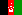 Albania (Unicef Board)1955-12-14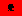 Algeria 1962-10-08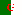 Andorra1993-07-28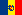 Angola 1976-12-01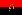 Antigua and Barbuda (Unicef Board)1981-11-11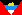 Argentina 1945-10-24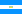 Armenia1992-03-02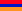 Australia 1945-11-01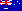 Austria1955-12-14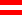 Azerbaijan 1992-03-02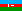 Bahamas1973-09-18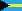 Bahrain 1971-09-21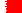 Bangladesh1974-09-17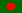 Barbados 1966-12-09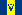 Belarus1945-10-24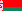 Belgium  (Unicef Board)1945-12-27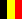 Belize1981-09-25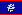 Benin 1960-09-20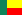 Bhutan1971-09-21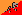 Bolivia (Plurinational State of) 1945-11-14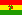 Bosnia and Herzegovina1992-05-22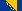 Botswana 1966-10-17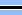 Brazil1945-10-24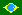 Brunei Darussalam 1984-09-21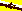 Bulgaria (Unicef Board)1955-12-14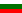 Burkina Faso 1960-09-20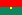 Burundi1962-09-18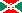 Cambodia 1955-12-14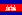 Cameroon1960-09-20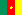 Canada  (Unicef Board)1945-11-09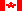 Cape Verde1975-09-16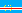 Central African Republic  (Unicef Board)1960-09-20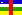 Chad1960-09-20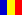 Chile 1945-10-24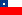 China (Unicef Board)1945-10-24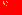 Colombia  (Unicef Board)1945-11-05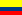 Comoros1975-11-12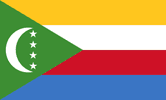 Congo 1960-09-20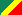 Costa Rica1945-11-02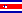 Côte D'Ivoire 1960-09-20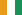 Croatia1992-05-22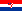 Cuba  (Unicef Board)1945-10-24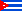 Cyprus1960-09-20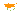 Czech Republic 1993-01-19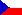 Democratic Republic of the Congo (Unicef Board)1960-09-20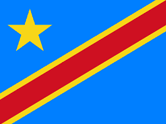 Denmark  (Unicef Board)1945-10-24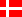 Djibouti (Unicef Board)1977-09-20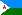 Dominica 1978-12-18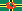 Dominican Republic1945-10-24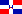 Ecuador 1945-12-21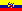 Egypt (Unicef Board)1945-10-24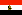 El Salvador 1945-10-24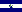 Equatorial Guinea1968-11-12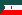 Eritrea 1993-05-28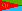 Estonia (Unicef Board)1991-09-17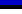 Ethiopia 1945-11-13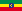 Fiji1970-10-13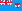 Finland  (Unicef Board)1955-12-14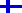 France (Unicef Board)1945-10-24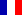 Gabon 1960-09-20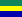 Gambia (Unicef Board)1965-09-21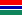 Georgia 1992-07-31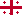 Germany1973-09-18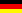 Ghana  (Unicef Board)1957-03-08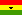 Greece (Unicef Board)1945-10-25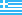 Grenada 1974-09-17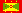 Guatemala1945-11-21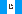 Guinea 1958-12-12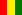 Guinea Bissau1974-09-17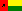 Guyana  (Unicef Board)1966-09-20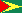 Haiti (Unicef Board)1945-10-24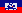 Honduras 1945-12-17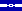 Hungary1955-12-14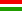 Iceland 1946-11-19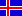 India (Unicef Board)1945-10-30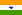 Indonesia  (Unicef Board)1950-09-28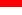 Iran (Islamic Republic of) (Unicef Board)1945-10-24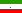 Iraq 1945-12-21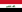 Ireland (Unicef Board)1955-12-14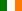 Israel  (Unicef Board)1949-05-11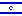 Italy1955-12-14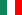 Jamaica 1962-09-18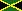 Japan1956-12-18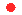 Jordan 1955-12-14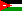 Kazakhstan1992-03-02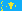 Kenya  (Unicef Board)1963-12-16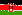 Kiribati1999-09-14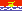 Kuwait 1963-05-14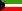 Kyrgyzstan1992-03-02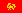 Lao People’s Democratic Republic 1955-12-14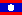 Latvia1991-09-17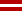 Lebanon 1945-10-24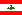 Lesotho1966-10-17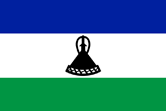 Liberia 1945-11-02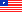 Libya1955-12-14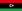 Liechtenstein 1990-09-18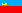 Lithuania1991-09-17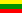 Luxembourg 1945-10-24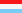 Madagascar1960-09-20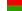 Malawi 1964-12-01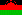 Malaysia1957-09-17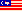 Maldives 1965-09-21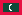 Mali1960-09-28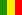 Malta 1964-12-01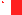 Marshall Islands1991-09-17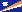 Mauritania 1961-10-27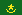 Mauritius1968-04-24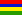 Mexico 1945-11-07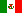 Micronesia (Federated States of)1991-09-17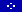 Monaco 1993-05-28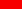 Mongolia1961-10-27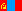 Montenegro 2006-06-28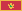 Morocco1956-11-12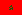 Mozambique 1975-09-16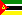 Myanmar1948-04-19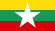 Namibia  (Unicef Board)1990-04-23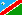 Nauru1999-09-14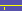 Nepal 1955-12-14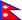 Netherlands1945-12-10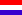 New Zealand 1945-10-24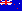 Nicaragua1945-10-24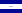 Niger 1960-09-20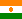 Nigeria1960-10-07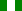 Norway  (Unicef Board)1945-11-27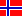 Oman1971-10-07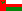 Pakistan 1947-09-30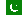 Palau1994-12-15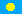 Panama 1945-11-13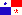 Papua New Guinea1975-10-10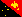 Paraguay 1945-10-24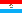 Peru1945-10-31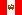 Philippines 1945-10-24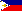 Poland1945-10-24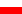 Portugal 1955-12-14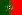 Qatar1971-09-21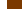 Democratic People's Republic of Korea  (Unicef Board)1991-09-17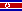 Republic of Korea1991-09-17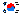 Republic of Moldova 1992-03-02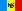 Romania1955-12-14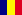 Russian Federation  (Unicef Board)1945-10-24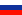 Rwanda1962-09-18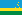 Saint Kitts and Nevis 1983-09-23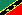 Saint Lucia1979-09-18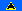 Saint Vincent and the Grenadines 1980-09-16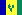 Samoa1976-12-15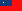 San Marino 1992-03-02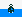 Sao Tome and Principe1975-09-16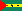 Saudi Arabia 1945-10-24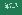 Senegal1960-09-28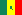 Serbia 2000-11-01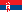 Seychelles1976-09-21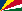 Sierra Leone 1961-09-27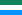 Singapore1965-09-21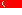 Slovakia 1993-01-19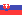 Slovenia1992-05-22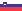 Solomon Islands 1978-09-19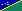 Somalia1960-09-20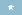 South Africa 1945-11-07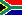 South ‎Sudan2011-07-14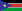 Spain 1955-12-14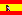 Sri Lanka1955-12-14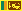 Sudan 1956-11-12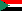 Suriname1975-12-04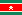 Swaziland 1968-09-24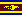 Sweden (Unicef Board)1946-11-19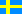 Switzerland  (Unicef Board)2002-09-10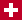 Syrian Arab Republic1945-10-24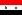 Tajikistan 1992-03-02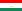 Thailand (Unicef Board)1946-12-16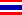 The former Yugoslav Republic of Macedonia 1993-04-08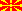 Timor-Leste2002-09-27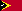 Togo 1960-09-20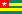 Tonga1999-09-14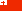 Trinidad and Tobago 1962-09-18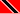 Tunisia1956-11-12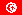 Turkey 1945-10-24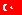 Turkmenistan1992-03-02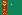 Tuvalu 2000-09-05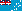 Uganda1962-10-25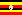 Ukraine 1945-10-24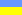 United Arab Emirates1971-12-09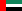 United Kingdom 1945-10-24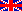 United Republic of Tanzania1961-12-14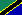 United States of America  (Unicef Board)1945-10-24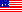 Uruguay1945-12-18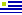 Uzbekistan 1992-03-02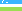 Vanuatu1981-09-15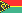 Venezuela (Bolivarian Republic of) 1945-11-15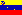 Viet Nam1977-09-20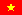 Yemen 1947-09-30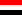 Zambia1964-12-01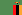 Zimbabwe 1980-08-25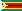 